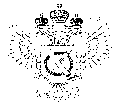 «Федеральная кадастровая палата Федеральной службы государственной регистрации, кадастра и картографии» по Ханты-Мансийскому автономному округу – Югре(Филиал ФГБУ «ФКП Росреестра»по Ханты-Мансийскому автономному округу – Югре)г. Ханты-Мансийск,							                                                                                        Техник отдела                       контроля и анализа деятельностиул. Мира, 27						                                                                                                            Хлызова В.Е. 
                                                                                                                                                                                                                                    8(3467)300-444, 
                                                                                                                                                                                                                 e-mail: Press@86.kadastr.ru
Пресс-релиз01.09.2017Кадастровая палата осуществляет личный прием граждан Кадастровой палатой по ХМАО-Югре в течение года осуществляется личный прием граждан, где заявитель может задать специалисту Кадастровой палаты все интересующие вопросы.Больше всего заявителей волнуют вопросы государственного кадастрового учета, государственной регистрации прав, предоставления сведений из ЕГРН, а также организации работы при предоставлении государственных услуг. На личном приеме в течение 2017 года специалисты приняли более 100 физических и юридических лиц и более 25 кадастровых инженеров.Сейчас информационная работа с кадастровыми инженерами, правообладателями - одно из приоритетных направлений деятельности. Специалисты Кадастровой палаты разъясняют вопросы, связанные с оформлением прав на объекты недвижимости, постановки на кадастровый учет. Много консультаций приходится давать по внесению в ЕГРН границ и площади, разделу земельных участков. Кроме того, граждане узнают у нас напрямую, как исправить реестровые ошибки во внесудебном порядке; признать недействительными результаты межевания. Много личных обращений связано с разъяснением причин приостановления кадастрового учета, определения кадастровой стоимости недвижимости. Личный прием граждан проходит еженедельно и осуществляется руководством Кадастровой палаты по ХМАО-Югре, а также начальниками отделов центрального аппарата Филиала и территориальных отделов:- Директор Филиала Лутфуллин Рафаэль Рифгатович – каждый второй четверг месяца с 17.00 до 20.00; - Заместитель директора – Белоусов Юрий Владимирович – по четвергам с 17.00 до 20.00; - Заместитель директора – Засыпкин Эдуард Евгеньевич – по четвергам с 17.00 до 20.00;- Заместитель директора – Кашина Елена Евгеньевна – по четвергам с 17.00 до 20.00;- Начальники отделов центрального аппарата Филиала и территориальных отделов проводят личный прием по четвергам с 17.00 до 20.00.Записаться на личный прием к специалистам Кадастровой палаты по ХМАО-Югре в г. Ханты-Мансийске можно по номеру телефона: 8 (3467)30-00-36. Личный прием осуществляется в порядке очередности, согласно предварительной записи. По одному вопросу могут записаться не более трех человек. При обращении необходимо назвать фамилию, имя и отчество граждан, которые будут присутствовать на приеме. Расхождения в сведениях предварительной записи и по факту приема не допускаются.Если в ходе личного приема выясняется, что решение поднимаемых гражданином вопросов не входит в компетенцию Кадастровой палаты, гражданину дается разъяснение, куда и в каком порядке ему следует обратиться.Обращаем ваше внимание на то, что гражданину может быть отказано в рассмотрении его обращения, если ему ранее был дан ответ по существу поставленных в обращении вопросов.____________________________________________________________________________________При использовании материала просим сообщить о дате и месте публикации на адрес электронной почты Press@86.kadastr.ru или по телефону 8(3467)300-444. Благодарим за сотрудничество.